УТВЕРЖДАЮ_____________________________
(начальник органа управления,
подразделения пожарной охраны)«____» ______________ 20___г.МЕТОДИЧЕСКИЙ ПЛАНпроведения занятий с группой ______________________________Тема: Норматив № 4.10 «Приведение в рабочее положение натяжного спасательного полотна (НСП)».Вид занятия:     практическое                                        Отводимое время      1     (ч.)Цель занятия: Отработка нормативов по ПСП и ТСП. Совершенствование приемов и способов действий, закрепление навыков и умений личного состава по работе с натяжным спасательным полотном (НСП).Литература, используемая при проведении занятия: 
– Приказ Министерства труда и социальной защиты Российской Федерации от 11.12.2020 № 881н «Об утверждении Правил по охране труда в подразделениях пожарной охраны»;
– «Методические рекомендации по пожарно-строевой подготовке» Е.А. Серебренников 2005 год;
– Нормативы по пожарно-строевой и тактико-специальной подготовке для личного состава федеральной противопожарной службы (утв. МЧС России 10.05.2011 П.В.Плат);
– Техника выполнения нормативов по пожарно-строевой и тактико-специальной подготовке : учебное пособие / сост. : В. А. Шемятихин, А. А. Юсупов 2017 год.
Развернутый план занятияПособия и оборудование, используемые на занятии:     боевая одежда и снаряжение  пожарного, веревки пожарные спасательные, натяжное спасательное полотно.                                                                  Задания  для  самостоятельной  работы  слушателей и подготовка к следующему занятию: __________________________________________________________________
__________________________________________________________________________«___» _________ 20__ г.
Руководитель занятия _______________________________________________________
                                                                   (фамилия, и.о.) (дата, подпись)№ п/пУчебные вопросы (включая контроль занятия)Время (мин.)Содержание учебного вопроса, метод отработки и материальное обеспечение (в т.ч. технические средства обучения) учебного вопроса1.Вводная часть- построение личного состава;- проверка готовности учебной группы и состояния места проведения занятия;- доведение до обучаемых содержания целей, задач, учебных вопросов занятия и очередности их изучения;- проверка знаний вопросов темы, уставных положений, правил охраны труда.5 
мин.Натяжное спасательное полотно (НСП) - устройство в виде полотна, удерживаемое операторами или с помощью конструктивных элементов, предназначено для экстренной эвакуации людей при пожарах и других аварийных ситуациях в зданиях и сооружениях ограниченной этажности, когда другие способы эвакуации невозможны.
Рис.1. Натяжное спасательное полотно (НСП)
1.Полотнище 2.Ленточный каркас 3.Мишень. 4.Петля 5.Опоясывающий ремень 6.Место для маркировки 7.Люминесцентные элементы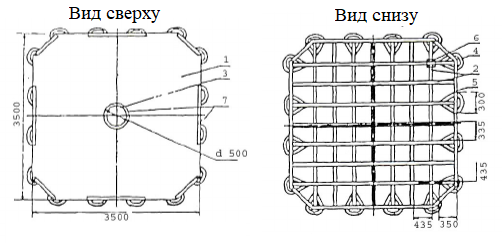 Требования охраны труда к натяжным спасательным полотнам (НСП)- К эксплуатации полотна могут быть допущены лица, назначенные приказом и прошедшие проверку знаний правил охраны труда в соответствии с руководством по эксплуатации ПСН; - Применение полотна должно осуществляться в соответствии с руководством по эксплуатации; место установки полотна должно обеспечивать хорошую видимость ПСН прыгающим человеком и возможность попадания его в центр; - Расчет, удерживающий ПСН должен подчиняться только командам руководителя спасательных работ; - Руководитель спасания должен принять меры по предупреждению травмирования людей при приземлении на полотно (предупредить спасающихся о повышенной опасности при прыжках в обуви на высоких каблуках, в очках и т.п.); - По возможности, рядом с местом использования ПСН должны находится медицинские работники или лица способные оказать первую медицинскую помощь пострадавшим; - Лица, задействованные для спасения людей с помощью ПСН, должны быть обеспечены защитными касками и рукавицами. Запрещается: эксплуатация полотна, выработавшего ресурс; эксплуатация полотна, не прошедшего технического освидетельствования; проведение спасательных работ в зоне возможного воздействия открытого пламени, вблизи линий электропередач, а также при отсутствии полной видимости траектории спуска и приземления спасаемых; осуществлять тренировочные прыжки людей на полотно; применять полотно не по назначению; применять полотно, имеющее видимые повреждения; производить прыжки на ПСН одновременно 2-х и более человек.2.Подготовительная частьРазминка:- Суставная разминка10 мин.Проведение разминкиСуставная разминка (л/с построен в одну шеренгу на интервал вытянутых рук):вращательные движения плечами по кругу в разные стороны (руки опущены вдоль туловища) – по 10 раз; вращательные движения предплечьями по и против часовой стрелки (руки вытянуты в стороны параллельно полу) – по 10 раз;круговые вращения руками в разные стороны и махи руками в бок и вверх попеременно (разминка плечевых суставов) - по 10 раз;вращение запястьями рук по кругу в разные стороны (руки согнуты в локте) – по 10 раз.3.Основная частьОтработка норматива №4.10;- условия выполнения; - временные показатели;- порядок выполнения. 25 мин.Условия выполнения норматива № 4.10«Приведение в рабочее положение натяжного спасательного полотна (НСП)»1. Начальное положение: Автомобиль стоит на расстоянии 30 м от здания. НСП в транспортировочной сумке лежит в отсеке. Расчет из шестнадцати человек стоит возле задней оси автомобиля. 2. Окончание:НСП растянуто под оконным проемом здания.Время выполнения норматива № 4.10«Приведение в рабочее положение натяжного спасательного полотна (НСП)»Порядок выполнения норматива № 4.10По команде руководителя занятия: «Приведение в рабочее положение натяжного спасательного полотна» - МАРШ!, исполнители расчетом из 16-ти человек:Двое исполнителей извлекают сумку с ПСН из автомобиля и переносят ее за ремень (ручки) к указанному месту проведения спасательных работ; На расстоянии 5-7 метров от стены здания извлекают ПСН из сумки и расстилают на земле. После того как полотно расстелено, руководитель: Подает команду составу расчета: «К полотну (указывается место установки полотна) на спасание людей – СБОР!»; Обеспечивает расстановку расчета по штатным местам, при этом расчет рассредоточивается вокруг спасательного полотна, причем каждый из 16 пожарных-спасателей, удерживающих полотно, располагается лицом к центру ПСН, удерживая каждый свою лямку двумя руками; Занимает позицию таким образом, чтобы видеть окно (балкон и т.п.), откуда производится спасание, для возможной корректировки действий расчета.4.Заключительная часть5 мин.Завершение занятияактивизация восстановительных процессов в организме обучаемых;приведение в порядок учебных объектов;построение личного состава; подведение итогов; постановка задач для самостоятельной работы.